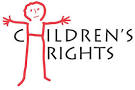 Meeting minutes 1st October 2021Present: Sam and all children in 3-5 roomSam asked the children: “How do the ladies help you to learn?”Grier: “They talk to you and help you concentrate. That means you focus and listen”Finn: “The iPad and computer. To find stuff out. On the big computer. Hm, the smartboard”Axel: “Listening ears”Grace: “Kirstin lets learn things. Humpty Dumpty. I know how to learn, you get bigger and then you go to school”The children use an interactive tool to explore UNCRC articles as well as developing the young workforce and meta-skills. The children where introduced to Healthy Hayley who is an astronaut. Sam asked the children: Meta skill-Social IntelligenceCan you tell me what you think my job is? Why? CommunicatingJude: “Astronaut. She has a helmet”Nathan: “Astronaut. She goes in a rocket ship, she has a helmet”Livia-Rose: “A space person. A astronaut. She has a suit on”We discussed:Article 6 Every child has the right to life. Governments must do all they can to ensure that children survive and develop to their full potential.